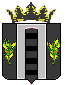 АДМИНИСТРАЦИЯ ПОГРАНИЧНОГО МУНИЦИПАЛЬНОГО ОКРУГА        ОТДЕЛ ОБРАЗОВАНИЯПРИКАЗ31. 08. 2022                                      п. Пограничный                                                    №  91  О  проведении школьного  этапа всероссийской олимпиады школьников в 2022-2023 учебном году В целях выявления талантливых учащихся, поддержки способных и одаренных детей, их дальнейшего интеллектуального развития, обеспечения равенства предоставляемых учащимся возможностей  в соответствии с планом работы отдела   образования Администрации Пограничного муниципального округаПРИКАЗЫВАЮ:Провести с 01.09.2022 по 01.11.2022 школьный этап всероссийской олимпиады школьников:для учащихся  5-11 классов по следующим предметам: математика, русский язык, английский язык, литература, информатика и ИКТ, физика, химия, биология, экология, география, история, обществознание, экономика, право, технология, ОБЖ,  астрономия, МХК, физическая культура; учащихся  4-х классов: по математике, русскому языку, окружающему миру.Утвердить организационно-технологическую модель проведения школьного этапа всероссийской олимпиады школьников в 2022-2023 учебном году   (Приложение 1).Утвердить график проведения предметных олимпиад школьников (Приложение 2).Утвердить состав оргкомитета школьного этапа всероссийской олимпиады школьников (Приложение 3).Утвердить состав муниципальных предметно-методических комиссий школьного этапа всероссийской олимпиады школьников (Приложение 4).Руководителям общеобразовательных организаций Пограничного муниципального округа:6.1. Организовать проведение школьного этапа предметных олимпиад согласно Приложениям 1, 2.  6.2. Подготовить нормативно-правовую основу проведения школьного этапа олимпиады (в срок до 12.09.2022).6.3. Создать в образовательных организациях информационный стенд, посвященный всероссийской олимпиаде школьников (в срок до 12.09.2022).6.4. Информировать обучающихся, родителей (законных представителей) о старте всероссийской олимпиады школьников (в срок до 12.09.2022).6.5. Организовать сбор заявлений родителей (законных представителей) обучающихся, заявивших о своем участии в школьном и последующих этапах олимпиады (в срок до 16.09.2022).6.6. Обеспечить аккредитацию всех желающих общественных наблюдателей для дальнейшего присутствия во время соревновательных туров (в срок до 16.09.2022).6.7. Своевременно публиковать информацию о сроках и месте проведения школьного этапа олимпиады, Порядке проведения олимпиады,   рейтинговые таблицы школьного этапа всероссийской олимпиады по всем предметам на сайте образовательной организации (не позднее двух дней после проведения школьного этапа олимпиады по каждому предмету).6.8. Обеспечить соблюдение мер конфиденциальности при тиражировании материалов.6.9.  Обеспечить представление в Оргкомитет (учебно-методический отдел МКУ «ЦОД МОО Пограничного МО») итоговые протоколы не позднее 3-х дней после проведения школьного этапа олимпиады по каждому предмету.  6.10. Предоставить в Оргкомитет сводный отчёт, рейтинговую таблицу участников школьного этапа по каждому общеобразовательному предмету  не позднее  01 ноября 2022 года.6.11. Организовать награждение победителей и призеров школьного этапа олимпиады поощрительными грамотами.6.12. Обеспечить участие представителей школьного этапа, набравших необходимое количество баллов, в муниципальном этапе всероссийской олимпиады школьников.7. Председателям муниципальных предметно-методических комиссий школьного этапа всероссийской олимпиады школьников предоставить в учебно-методический отдел МКУ «ЦОД МОО Пограничного МО» задания олимпиад в срок до 15 сентября 2022 года.8. Учебно-методическому отделу МКУ «ЦОД МОО Пограничного МО»:8.1. Организовать проведение школьного этапа олимпиады школьников в соответствии с организационно-технологической моделью проведения школьного этапа всероссийской олимпиады школьников в 2022-2023 учебном году   (Приложение 1).8.2. Установить количество баллов по каждому общеобразовательному предмету и классу, необходимое для участия в муниципальном этапе всероссийской олимпиады школьников.9. Контроль за выполнением настоящего приказа возложить на заведующего учебно-методическим отделом МКУ «ЦОД МОО Пограничного МО» Шичкину Н.В.Начальник отдела образования                                                                        Н.Г. Панкова  Приложение 1к приказу отдела  образованияАдминистрации Пограничного муниципального округаот 31.08.2022  № 91  Организационно-технологическая модель проведения школьного этапа всероссийской олимпиады школьников в 2022-2023 учебном годуОбщие положенияОрганизационно-технологическая модель проведения школьного этапа всероссийской олимпиады школьников (далее – модель) разработана на основании  Закона Российской Федерации от 29.12.2012 № 273-ФЗ «Об образовании в Российской Федерации»;приказа Министерства просвещения Российской Федерации 
от 27 ноября 2020 года № 678 «Об утверждении Порядка проведения всероссийской олимпиады школьников»;приказа Министерства образования и науки Российской Федерации 
от 28.06.2013 № 491 «Об утверждении Порядка аккредитации граждан
в качестве общественных наблюдателей при проведении государственной итоговой аттестации по образовательным программам основного общего
и среднего общего образования, всероссийской олимпиады школьников
и олимпиад школьников» (с изменениями от 19.05.2014 № 552 и 12.01.2015 № 2).Организационно-технологическая модель определяет порядок организации и проведения школьного этапа всероссийской олимпиады школьников (далее – Олимпиада) на территории Пограничного муниципального округа  в 2022-2023 учебном году Организатором школьного этапа Олимпиады является отдел  образования Администрации Пограничного муниципального округа (далее – отдел образования).Отдел образования делегирует муниципальным общеобразовательным организациям полномочия по проведению школьного этапа олимпиады в общеобразовательных организациях.Проведение школьного этапа олимпиады2.1. Школьный этап олимпиады:-	проводится по следующим общеобразовательным предметам: английский язык, астрономия, биология, география, история, информатика и ИКТ, литература, математика, обществознание, основы безопасности жизнедеятельности, право, русский язык, технология, физика, физическая культура, химия, экология, экономика, мировая художественная культура по заданиям, основанным на содержании образовательных программ основного и среднего общего образования углубленного уровня и соответствующей направленности (профиля) общеобразовательных предметов, разработанным предметно-методическими комиссиями;- в сроки, ежегодно утверждаемые отделом образования Администрации Пограничного МО (далее – ОО);- принимают индивидуальное участие на добровольной основе учащиеся 4-11 классов (4-е классы принимают участие только по трем предметам (русский язык, математика, окружающий мир).2.2. Пунктами проведения олимпиады являются общеобразовательные организации Пограничного муниципального округа.Школьный этап Олимпиады по физике, химии, биологии, математике, информатике, астрономии будет организован на платформе «Сириус.Курсы».2.3. В каждой муниципальной общеобразовательной организации2.3.1. создается школьный оргкомитет, в состав которого рекомендуется включить директора образовательной организации, заместителей директоров по учебно-воспитательной работе, руководителей школьных методических объединений, членов предметно-методических комиссий;2.3.2. формируется состав предметных жюри с правами апелляционной комиссии;2.3.3.списочный состав оргкомитета, жюри с правами апелляционной комиссии утвердить приказом не позднее 12.09.2022 (председателем оргкомитета является руководитель общеобразовательной организации).2.4. Руководители общеобразовательных организаций должны ознакомить членов оргкомитета, предметного жюри с правами апелляционной комиссии с их полномочиями, а также с Порядком, настоящей организационно-технологической моделью и календарным графиком проведения школьного этапа олимпиады.2.5. Оргкомитет школьного этапа определяет общее количество участников, готовит листы бумаги со штампом общеобразовательной организации, организует подготовку кабинетов, дежурство учителей во время проведения предметных олимпиад.2.6. В целях обеспечения доступности участия и равных условий для каждого участника школьного этапа олимпиады рекомендуется в каждой общеобразовательной организации до 12.09.2022 вывесить информационный стенд для учащихся и их родителей (законных представителей), на котором размещается вся необходимая информация о проведении школьного этапа олимпиады:- основные положения Порядка проведения всероссийской олимпиады школьников, утвержденного приказом Министерства просвещения Российской Федерации от 27 ноября 2020 года № 678;- приказ отдела образования «Об организации и проведении школьного этапа всероссийской олимпиады школьников в 2022-2023 учебном году»;- приказ по общеобразовательному учреждению об организации и проведению школьного этапа;- календарный график и место проведения олимпиад школьного этапа;- место и время разбора заданий и показа работ;- порядок подачи апелляции;- адрес школьного сайта, на котором участники олимпиады смогут увидеть предварительные и итоговые результаты.2.7. Директор общеобразовательной организации назначает приказом ответственного (заместителя директора) за проведение олимпиад, который несет полную ответственность за:- получение материалов по организации и проведению школьного этапа олимпиады;- получение заданий школьного этапа олимпиады;- тиражирование олимпиадных заданий;- кодирование (обезличивание) олимпиадных работ;- предоставление отчета о проведении школьного этапа олимпиады в учебно-методический отдел МКУ «ЦОД МОО Пограничного МО» (далее – учебно-методический отдел) в электронной форме и на бумажном носителе, заверенном руководителем общеобразовательной организации;- сбор и хранение согласий родителей (законных представителей) на обработку персональных данных учащихся, заявивших о своем участии в школьном этапе олимпиады, об ознакомлении с Порядком проведения олимпиады и о согласии на сбор, хранение, использование, распространение (передачу) и публикацию персональных данных своих несовершеннолетних детей, а также их олимпиадных работ, в том числе в информационно-телекоммуникационной сети «Интернет» (приложение 1). Согласие родителей (законных представителей) учащихся дается в одном экземпляре на все предметные олимпиады не позднее 12.09.2022 и хранятся в пункте проведения олимпиады;- технологическое обеспечение олимпиады совместно со школьным оргкомитетом;- передачу в учебно-методический отдел протоколов школьного этапа олимпиады;- сопровождение наблюдателей во время проведения школьного этапа олимпиады;- информирование всех участников об организации, проведении и итогах школьного этапа олимпиады.2.8. Председатель оргкомитета общеобразовательной организации несет личную ответственность за информационную безопасность переданных ему текстов олимпиадных заданий.2.9. Представитель оргкомитета общеобразовательной организации распечатывает бланки с текстами олимпиадных заданий по количеству участников каждой предметной олимпиады, но не позднее, чем за 15 минут до начала проведения предметной олимпиады.2.10. Начало всех предметных олимпиад школьного этапа в 10.00 ч.Время выполнения олимпиадных заданий по каждому предмету указывается в олимпиадных заданиях.  2.11. Все участники школьного этапа олимпиады во время проведения предметных олимпиад должны сидеть по 1 человеку за учебным столом.2.12. Все участники школьного этапа олимпиады обеспечиваются:- листами бумаги с угловым штампом общеобразовательной организации;- бланками с текстами олимпиадных заданий.2.13. Дежурный учитель в день проведения предметной олимпиады действует согласно инструкции (приложение 2).2.14. Обучающимся, желающим выполнить задания двух и более параллелей, предоставляется такая возможность, однако время олимпиады для этого не продлевается.2.15. Обучающимся, выразившим желание участвовать в двух предметных олимпиадах, проводимых в один и тот же день, такая возможность может быть предоставлена, однако время для выполнения олимпиадных заданий им также не продлевается.2.16. Школьный этап олимпиады по всем предметам проводится в форме письменной работы.2.17. Участники школьного этапа олимпиады во время его проведения:- имеют право пользоваться только бумагой, ручкой, чертежными принадлежностями;- вправе иметь справочные материалы, электронно-вычислительную технику, разрешенные к использованию во время проведения олимпиады, перечень которых определяется в требованиях к организации и проведению школьного этапа олимпиады по каждому общеобразовательному предмету;- не имеют право пользоваться личными записями, заранее подготовленной информацией (в письменном или электронном виде), записными книжками, справочной литературой, мобильными средствами связи и т.п.2.18. На школьном этапе олимпиады по каждому общеобразовательному предмету на добровольной основе принимают индивидуальное участие обучающиеся 4-11 классов муниципальных общеобразовательных организаций, реализующих образовательные программы общего образования.2.19. В пунктах проведения олимпиады вправе присутствовать представитель организатора олимпиады, оргкомитета и жюри олимпиады, а также граждане, аккредитованные в качестве общественных наблюдателей в порядке, установленном Минобрнауки России (приказа Министерства образования и науки Российской Федерации от 28.06.2013 № 491 «Об утверждении Порядка аккредитации граждан в качестве общественных наблюдателей при проведении государственной итоговой аттестации по образовательным программам основного общего и среднего общего образования, всероссийской олимпиады школьников и олимпиад школьников» (с изменениями от 19.05.2014 № 552 и 12.01.2015 № 2).2.20. До начала олимпиады по каждому общеобразовательному предмету представители организатора олимпиады, ответственные за проведение олимпиады по общеобразовательному предмету, проводят инструктаж участников олимпиады – информируют о продолжительности олимпиады, порядке подачи апелляций о несогласии с выставленными баллами, о случаях удаления с олимпиады, а также о времени и месте ознакомления с результатами олимпиады. По окончании проведения инструктажа ответственный уполномоченный за проведение олимпиады по предмету заполняет ведомость проведения инструктажа (приложение 3).2.21. Во время проведения участники олимпиады должны соблюдать Порядок проведения всероссийской олимпиады школьников и требования, утвержденные организатором олимпиады, к проведению школьного этапа олимпиады по каждому общеобразовательному предмету.2.22. В случае нарушения участником олимпиады Порядка и (или) утвержденных требований к организации и проведению школьного этапа олимпиады по каждому общеобразовательному предмету, организатор олимпиады в аудитории вправе удалить данного участника олимпиады, составив акт об удалении участника олимпиады (приложение 4).2.23. Участники олимпиады, которые были удалены, лишаются права дальнейшего участия в олимпиаде по данному общеобразовательному предмету в текущем году.2.24. Жюри школьного этапа:2.24.1. принимает для оценивания закодированные (обезличенные) олимпиадные работы участников олимпиады;2.24.2. оценивает выполненные олимпиадные задания в соответствии с утвержденными критериями оценивания выполненных олимпиадных заданий;2.24.3. проводит с участниками олимпиады анализ олимпиадных заданий и их решений;2.24.4. осуществляет очно по запросу участника олимпиады показ выполненных им олимпиадных заданий и представляет результаты олимпиады ее участникам;2.24.5. рассматривает очно апелляции участников олимпиады;2.24.6. определяет победителей и призеров олимпиады на основании рейтинга по каждому общеобразовательному предмету в соответствии с квотой, установленной организатором школьного этапа олимпиады.2.24.7. представляет в учебно-методический отдел результаты олимпиады по каждому образовательному предмету и по каждому классу (в каждой возрастной группе) (протоколы) и аналитический отчет о результатах выполнения олимпиадных заданий по каждому общеобразовательному предмету.3.	Порядок подачи и рассмотрения апелляций3.1. Участники олимпиады вправе подать в письменной форме апелляцию о несогласии с выставленными баллами в жюри школьного этапа олимпиады (приложение 5) в день размещения на сайтах муниципальных общеобразовательных организаций протоколов жюри школьного этапа олимпиады по общеобразовательному предмету.3.2. Рассмотрение апелляции проводится в спокойной и доброжелательной обстановке. Участнику олимпиады, подавшему апелляцию, предоставляется возможность убедиться в том, что его работа проверена и оценена в соответствии с установленными требованиями. Черновики работ участников олимпиады не проверяются и не учитываются при оценивании.3.3. Апелляция участника рассматривается в течение одного дня после подачи апелляции.3.4. Для рассмотрения апелляции участников олимпиады создается комиссия, которая формируется из числа членов жюри олимпиады.3.5. Решение комиссии принимается простым большинством голосов. Председатель комиссии имеет право решающего голоса.3.6. Решение комиссии является окончательным, пересмотру не подлежит.3.7. Итоги рассмотрения комиссией апелляции оформляются протоколом (приложение 6), подписывается всеми членами.3.8. Протоколы рассмотрения апелляции передаются председателю предметного жюри для внесения соответствующих изменений в отчетную документацию.3.9. Апелляции участников олимпиады, протоколы рассмотрения апелляции хранятся у секретаря оргкомитета олимпиады.Определение победителей и призеров школьного этапа олимпиады4.1. Победителем олимпиады признается участник олимпиады, набравший       60 % и выше от максимально возможного. Определяется по 1-му победителю по каждому учебному предмету в каждой возрастной группе, в каждом пункте проведения школьного этапа олимпиады.4.2. Призерами олимпиады признаются два участника олимпиады, следующие в итоговой таблице за победителем, по каждому учебному предмету в каждой возрастной группе, в каждом пункте проведения школьного этапа олимпиады.4.3. В случае, когда у участника, определяемого в качестве победителя или призера, оказывается количество баллов такое же, как и у следующих в итоговой таблице за ним, решение по данному участнику и всем участникам, имеющим с ним равное количество баллов, определяется следующим образом:- все участники признаются победителями или призерами, если набранные ими баллы соответствуют п.4.1. и 4.2., но не более 3-х человек по каждому общеобразовательному предмету в каждой возрастной группе;- в случае, когда победители школьного этапа олимпиады не определены, определяются только его призеры;- все участники не признаются призерами, если набранные ими баллы не превышают половины максимально возможных.4.4. Список победителей и призеров школьного этапа олимпиады утверждается организатором школьного этапа олимпиады.4.5. Победители и призеры школьного этапа олимпиады награждаются поощрительными грамотами. Награждение победителей и призеров олимпиады проводится в каждой образовательной организации – пункте проведения олимпиады.4.6. Результаты школьного этапа олимпиады (протоколы) по каждому общеобразовательному предмету предоставляются жюри в школьный оргкомитет для их утверждения и направляются в оргкомитет олимпиады (учебно-методический отдел) в течение 3-х календарных дней с момента проведения каждой предметной олимпиады.4.7. Результаты школьного этапа олимпиады оформляются в рейтинговой таблице.  4.8. При несоблюдении общеобразовательными организациями сроков представления в оргкомитет вышеназванных документов (материалов) обучающиеся данной общеобразовательной организации к участию в муниципальном этапе олимпиады не допускаются.4.9. Обращаем ваше внимание на то, что не все победители и призеры школьного этапа олимпиады будут являться участниками муниципального этапа олимпиады (в соответствии с Порядком), однако все победители и призеры школьного этапа олимпиады (в соответствии с п.4.1 и.4.2) считаются победителями и призерами данного этапа и подлежат обязательному награждению дипломами (в соответствии с Порядком).4.10. Список победителей, призеров, участников школьного этапа олимпиады по каждому общеобразовательному предмету согласно рейтингу баллов (с указанием набранных баллов), протоколы жюри школьного этапа олимпиады по каждому общеобразовательному предмету, утвержденные школьным оргкомитетом, сканированные работы победителей и призеров размещаются на сайтах муниципальных общеобразовательных организаций.Приложение 1к организационно-технологической моделиСОГЛАСИЕна обработку персональных данныхЯ, ___________________________________________________________________________, (фамилия, имя, отчество родителя/законного представителя полностью)являясь родителем/ законным представителем ребенка: _____________________________________________________________________________ (фамилия, имя, отчество ребенка полностью)Место учебы в настоящее время (в соответствии с уставом общеобразовательного учреждения), класс_____________________________________________________________ Дата рождения (число, месяц, год):______________ Гражданство:_____________________ Паспортные данные (серия, номер, дата выдачи, кем выдан):_________________________________ _____________________________________________________________________________________ _____________________________________________________________________________________ Домашний адрес (с индексом), контактный телефон:__________________________________________________________________________________________________________________________________________________________________________________________________________________ в соответствии с требованиями статьи 9 Федерального закона от 27.07.2006 № 152-ФЗ «О персональных данных», подтверждаю свое согласие на обработку организаторами всероссийской олимпиады школьников по общеобразовательным предметам (далее – Операторами*) персональных данных моего ребенка/опекаемого: 1. фамилии, имени, отчества, фотографии, класса, места учебы, даты рождения, гражданства, паспортных данных, домашнего адреса, телефона, с целью формирования регламентированной отчетности, размещения данных в банке данных участников всероссийской олимпиады школьников; 2. фамилии, имени, отчества, фотографии, класса, места учебы, даты рождения, гражданства, олимпиадных работ моего ребенка/опекаемого с целью размещения в сети "Интернет". Предоставляю Операторам право осуществлять все действия (операции) с персональными данными моего ребенка, включая сбор, систематизацию, накопление, хранение, обновление, изменение, использование, обезличивание, блокирование, уничтожение. Действия с персональными данными: автоматизированные с использованием средств вычислительной техники. Также я разрешаю Операторам производить фото- и видеосъемку моего ребенка, безвозмездно использовать эти фото, видео и информационные видео материалы во внутренних и внешних коммуникациях, связанных с проведением всероссийской олимпиады школьников. Фотографии и видеоматериалы могут быть скопированы, представлены и сделаны достоянием общественности или адаптированы для использования любыми СМИ и любым способом, в частности в буклетах, видео, в Интернете и т.д. при условии, что произведенные фотографии и видео не нанесут вред достоинству и репутации моего ребенка. Согласие действует 1 год с даты подписания. Дата: «_____» ____________ 202___ г. ____________   /________________________________/                                     Подпись              расшифровка*Организаторами олимпиады являются:школьного и муниципального этапов - орган местного самоуправления, осуществляющий управление в сфере образования; регионального этапа - орган государственной власти субъекта Российской Федерации, осуществляющий государственное управление в сфере образования; заключительного этапа - МинистерствоПриложение 2к организационно-технологической моделиИнструкция для дежурных учителей во время проведения школьного этапа олимпиадыК	дежурству в помещениях, где выполняются задания, привлекаются учителя, не являющиеся предметниками по данной учебной дисциплине.НЕОБХОДИМО:1.	До начала олимпиады проверить в кабинете столы и парты (на наличие посторонних записей, книг и т.п.), технику (на исправность работы).2.	Посадить участников олимпиады по одному человеку за парту либо за один ПК. На олимпиаде допускается иметь линейку, ручку, карандаш (можно калькулятор, но не электронную записную книжку).3.	Отключить сотовые телефоны.4.	Все участники олимпиады должны убрать свои учебники, сумки, телефоны на отдельно стоящий стол.5.	Не   допускать обсуждений,   шпаргалок   - нарушителей удалить с олимпиады(объявить об этом участникам олимпиады заранее).6.	Во время проведения олимпиады в кабинетах не должно быть посторонних людей.7.	Во время дежурства не отлучаться из кабинета. Для решения экстренных вопросов пригласить представителя школьного оргкомитета через дежурного в фойе.8.	После завершения олимпиады все работы сдаются лично представителю школьного оргкомитета.9.	Дежурный несет личную ответственность за происходящее в кабинете во время олимпиады.Организация фото и видеосъемки разрешена только представителям оргкомитета.Приложение 3к организационно-технологической моделиВедомость проведения инструктажа участников школьного этапа всероссийской олимпиады школьников в 2022-2023 учебном годуДата проведения олимпиады ___________________Предмет ____________________________________Пункт проведения ____________________________Аудитория __________________________________Приложение 4к организационно-технологической моделиАКТоб удалении участника школьного этапавсероссийской олимпиады школьниковПункт проведения школьного этапа всероссийской олимпиады школьников__________________________________________________Дата проведения ___________Предмет____________________Класс обучения___________________Причина удаления участника школьного этапа всероссийской олимпиады школьников ________________________________________________________________________________ ________________________________________________________________________________ _______________________________________________________________________Организатор в аудитории проведения _______________/_____________/Руководитель пункта проведения школьного этапа олимпиады________________/________________/Приложение 5к организационно-технологической моделиПредседателю жюри школьного этапавсероссийской олимпиады школьниковпо _______________________________(предмету)от ____________________________________________________________________________________________________(ФИО участника олимпиады)ученика(цы) ____________ класса____________________________________________________________________(название ОО)заявление.Прошу Вас разрешить пересмотреть мою работу по (предмет, номера заданий), так как я не согласен с выставленными мне баллами (обоснование).Дата____________________	Подпись____________________Приложение 6к организационно-технологической моделиПротокол №заседания жюри по итогам проведения апелляции участника школьного этапавсероссийской олимпиады школьников по ___________________предмет(Ф.И.О. полностью)обучающаяся (йся) _______ класса ______________________________________________(полное название образовательного учреждения)Место проведения _________________________________________________Дата и время ________________________________________________Присутствуют:___________________________ председатель, член жюри муниципального этапа всероссийской олимпиады школьников по _______________;                  (предмет)_______________________, секретарь, член жюри муниципального этапа всероссийской олимпиады школьников по _____________;                                         (предмет)_______________________, член жюри муниципального этапа всероссийской олимпиады школьников по ________________;                                  (предмет)_______________________, член жюри муниципального этапа всероссийской олимпиады школьников по ________________;                                         (предмет)_______________________, член жюри муниципального этапа всероссийской олимпиады школьников по ________________.                                  (предмет)Краткая запись разъяснений членов жюри (по сути апелляции)_________________________ ________________________________________________________________________________ ______________________________________________________________________________________________________________________________________________________________________________________________________________________________________________________________________________________________________________________________________________________________________________________________________________________________________________Результат апелляции:баллы, выставленные участнику олимпиады, оставлены без изменения;баллы, выставленные участнику олимпиады, изменены на _____________;результатом апелляции согласен (не согласен) _____________________(подпись заявителя)Председатель жюриЧлены жюри_________________________Приложение 2к приказу отдела  образованияАдминистрации Пограничного муниципального округа                                                               от 31.08.2022  № 91                                   График проведенияшкольного этапа всероссийской олимпиады школьников на платформе «Сириус. Курсы»  в 2022-2023 учебном годуГрафик проведенияшкольного этапа всероссийской олимпиады школьников на базе общеобразовательных организаций Пограничного муниципального округав 2022-2023 учебном годуПриложение 3к приказу отдела образованияАдминистрации Пограничного муниципального округа                                                               от 31.08.2022  № 91Члены организационного комитета:Приложение 4к приказу отдела  образованияАдминистрации Пограничного муниципального округа                                                               от 31.08.2022  № 91Состав муниципальных предметно-методических комиссий школьного этапа всероссийской олимпиады школьников в 2022-2023 учебном годуРусский языкЛитератураАнглийский язык  ИсторияОбществознаниеЭкономикаПравоЭкологияГеографияТехнологияОБЖ, физическая культураМХКНачальные классы№Ф.И.О. участника олимпиадыклассПодпись участника№ п/пПредметКлассДатаУчастникиФизика7- 1130 сентябряХимия7-1107 октябряАстрономия5-1111 октябряБиология5-1114октябряМатематика4-1121 октябряИнформатика5-1128 октября№ п/пПредметДатаУчастникиФизическая культура20-21 сентябряАнглийский язык22 сентябряЛитература23 сентябряРусский язык27 сентябряИстория29 сентябряМХК06 октябряГеография11 октябряОбществознание12 октябряТехнология13 октябряЭкономика14 октябряПраво18 октябряЭкология19 октябряОБЖ20-21 октябряСостав оргкомитеташкольного этапа всероссийской олимпиады школьниковшкольного этапа всероссийской олимпиады школьниковшкольного этапа всероссийской олимпиады школьников                                       в 2022 - 2023 учебном году                                       в 2022 - 2023 учебном годуПредседатель оргкомитетаШичкина Н.В., заведующий учебно-методическим отделом МКУ «ЦОД МОО Пограничного МО»Заместитель председателя оргкомитетаПерфильева С.Б., методист учебно-методического отдела МКУ «ЦОД МОО Пограничного МО»Вяткина Ф.Ф.методист МБОУ «ПСОШ №1 ПМР»Артамонова Н.В.методист МБОУ «ПСОШ №1 ПМР»Третьякова Н.В.заместитель директора по УВРМБОУ «ПСОШ №2 ПМР имени Байко ВФ»Бисик Е.П.заместитель директора по УВРМБОУ «Барано-Оренбургская СОШ ПМР»Валентова Л.М.заместитель директора по УВРМБОУ «Сергеевская СОШ ПМР»Геращенко Е.И.заместитель директора по УВРМБОУ «Жариковская СОШ ПМР»Федореева В.В.учитель историифилиал МБОУ «Жариковская СОШ ПМР» в с.БогуславкаРезяпова Л.Г.заместитель директора по УВРфилиал МБОУ «Жариковская СОШ ПМР» в с.Барабаш-ЛевадаКутафина Н.С.заместитель директора по УВРфилиал МБОУ «Жариковская СОШ ПМР» в с.НестеровкаМазур Е.Б.- председатель учитель русского языка и литературы   МБОУ «Барано-Оренбургская СОШ ПМО»,руководитель муниципального м/о учителей русского языка и литературыКучерова В.Н.учитель русского языка и литературы   МБОУ «ПСОШ №1 ПМО»Живчикова Л.Г.учитель русского языка и литературы   МБОУ «ПСОШ №1 ПМО», отд.1Гапон Т.Н.учитель русского языка и литературы   МБОУ «ПСОШ №2 ПМО»Калиночкина О.В.учитель русского языка и литературы   МБОУ «Барано-Оренбургская СОШ ПМО»Валентова Л.М.учитель русского языка и литературы   МБОУ «Сергеевская СОШ ПМО»Старкова Т.А.учитель русского языка и литературы МБОУ «Жариковская СОШ ПМО»Стукан И.И.учитель русского языка и литературы филиала МБОУ «Жариковская СОШ ПМО» в с.Богуславка Алещенко И.В.учитель русского языка и литературы   филиала МБОУ «Жариковская СОШ ПМО» в с.Барабаш- ЛевадаВолосникова Е.Н.учитель русского языка и литературы   филиала МБОУ «Жариковская СОШ ПМО» в с.НестеровкаМазур Е.Б.- председатель учитель русского языка и литературы   МБОУ «Барано-Оренбургская СОШ ПМО»,руководитель муниципального м/о учителей русского языка и литературыНикулина Т.В.учитель русского языка и литературы   МБОУ «ПСОШ №1 ПМО», отд.1Кучерова В.Н.учитель русского языка и литературы   МБОУ «ПСОШ №1 ПМО»Гапон Т.Н.учитель русского языка и литературы   МБОУ «ПСОШ №2 ПМО»Калиночкина О.В.учитель русского языка и литературы   МБОУ «Барано-Оренбургская СОШ ПМО»Валентова Л.М.учитель русского языка и литературы   МБОУ «Сергеевская СОШ ПМО»Старкова Т.А.учитель русского языка и литературы МБОУ «Жариковская СОШ ПМО»Музыченко Т.Я.учитель русского языка и литературы филиала МБОУ «Жариковская СОШ ПМО» в с.Богуславка Алещенко И.В.учитель русского языка и литературы   филиала МБОУ «Жариковская СОШ ПМР» в с.Барабаш- ЛевадаКутафина Н.С.учитель русского языка и литературы   филиала МБОУ «Жариковская СОШ ПМО» в с.НестеровкаШульгина М.Н.-председательучитель английского языка   МБОУ «ПСОШ №1 ПМО»Боровик Г.К.учитель английского языка   МБОУ «ПСОШ №1 ПМО»Лисицына И.Г.учитель английского языка   МБОУ «ПСОШ №2 ПМО»Загорнова М.В.учитель английского языка   МБОУ «Барано-Оренбургская СОШ ПМО» Потапова Н.М.учитель английского языка   МБОУ «Сергеевская СОШ ПМО»Щеголева О.К.учитель английского языка   МБОУ «Жариковская СОШ ПМО»Нильга Е.Г.учитель английского языка   филиал МБОУ «Жариковская СОШ ПМО» в с.Нестеровка Шишкина Е.Е.учитель английского языка   филиал МБОУ «Жариковская СОШ ПМО» в с.Барабаш-ЛевадаШагаалан А. В.учитель английского языкаМБОУ «ПСОШ №1 ПМО», отд.1Уржумцева М.М.- председательучитель истории МБОУ «Сергеевская СОШ ПМО»,руководитель муниципального м/о учителей истории и обществознанияАртамонова Н.В.учитель истории МБОУ «ПСОШ №1 ПМО», отд.1Заболоцкая В.В.учитель истории МБОУ «ПСОШ №1 ПМО»Шурбя Л.Н.учитель истории МБОУ «ПСОШ №2 ПМО»Маринец С.А.учитель истории МБОУ «Барано-Оренбургская СОШ ПМО»Децик Е.В.учитель истории МБОУ «Сергеевская СОШ ПМО»Геращенко Е.И.учитель истории МБОУ «Жариковская СОШ ПМО»Федореева В.В.заместитель директора по учебно-воспитательной работе филиала МБОУ «Жариковская СОШ ПМО» в с.БогуславкаЛахина А.С.учитель истории филиала МБОУ «Жариковская СОШ ПМО» в с.Барабаш-ЛевадаФедореева И.И.учитель истории филиала МБОУ «Жариковская СОШ ПМО» в с.НестеровкаУржумцева М.М.- председательучитель истории МБОУ «Сергеевская СОШ ПМО»,руководитель муниципального м/о учителей истории и обществознанияАртамонова Н.В.учитель обществознания МБОУ «ПСОШ №1 ПМО», отд.1Заболоцкая В.В.учитель истории МБОУ «ПСОШ №1 ПМО»Шурбя Л.Н.учитель истории МБОУ «ПСОШ №2 ПМО»Маринец С.А.учитель обществознания МБОУ «Барано-Оренбургская СОШ ПМО»Децик Е.В.учитель обществознания МБОУ «Сергеевская СОШ ПМО»Геращенко Е.И.учитель обществознания МБОУ «Жариковская СОШ ПМО»Федореева В.В.учитель обществознания филиала МБОУ «Жариковская СОШ ПМО» в с.БогуславкаКоровко Т.А.учитель обществознания филиала МБОУ «Жариковская СОШ ПМО» в с.НестеровкаЛахина А.С.учитель обществознания филиала МБОУ «Жариковская СОШ ПМО» в с.Барабаш- ЛевадаУржумцева М.М. - председательучитель истории МБОУ «Сергеевская СОШ ПМО»,руководитель муниципального м/о учителей истории и обществознанияАртамонова Н.В.учитель обществознания МБОУ «ПСОШ №1 ПМО», отд.1Заболоцкая В.В.учитель истории МБОУ «ПСОШ №1 ПМО»Шурбя Л.Н.учитель истории МБОУ «ПСОШ №2 ПМО»Маринец С.А.учитель истории МБОУ «Барано-Оренбургская СОШ ПМО»Децик Е.В.учитель обществознания МБОУ «Сергеевская СОШ ПМО»Геращенко Е.И.учитель обществознания МБОУ «Жариковская СОШ ПМО»Федореева В.В.учитель обществознания филиала МБОУ «Жариковская СОШ ПМО» в с.БогуславкаКоровко Т.А.учитель обществознания филиала МБОУ «Жариковская СОШ ПМО» в с.НестеровкаЛахина А.С.учитель обществознания филиала МБОУ «Жариковская СОШ ПМО» в с.Барабаш-ЛевадаУржумцева М.М. - председательучитель истории МБОУ «Сергеевская СОШ ПМО»,руководитель муниципального м/о учителей истории и обществознанияАртамонова Н.В.учитель обществознания МБОУ «ПСОШ №1 ПМО», отд.1Заболоцкая В.В.учитель истории МБОУ «ПСОШ №1 ПМО»Шурбя Л.Н.учитель истории МБОУ «ПСОШ №2 ПМО»Маринец С.А.учитель обществознания МБОУ «Барано-Оренбургская СОШ ПМО»Децик Е.В.учитель обществознания МБОУ «Сергеевская СОШ ПМО»Геращенко Е.И.учитель обществознания МБОУ «Жариковская СОШ ПМО»Коровко Т.А.учитель обществознания филиала МБОУ «Жариковская СОШ ПМО» в с.НестеровкаФедореева В.В.учитель обществознания филиала МБОУ «Жариковская СОШ ПМО» в с.БогуславкаЛахина А.С.учитель обществознания филиал МБОУ «Жариковская СОШ ПМО» в с.Барабаш-ЛевадаТроян Н.В. - председательучитель биологии МБОУ «ПСОШ №1 ПМО»,руководитель муниципального м/о учителей химии, биологииКоваленко А.В.учитель биологии МБОУ «ПСОШ №1 ПМО», отд.1Савкина Н.Ф.учитель биологии МБОУ «ПСОШ №2 ПМО»Холодова Н.В.учитель биологии МБОУ «Барано-Оренбургская СОШ ПМО»Захарова Н.Ю.учитель химии МБОУ «Сергеевская СОШ ПМО»Белоус Е.В.учитель химии МБОУ «Жариковская СОШ ПМО»Барабаш И.А.учитель биологии филиала МБОУ «Жариковская СОШ ПМО» в с.БогуславкаРезяпова Л.Г.учитель биологии филиала МБОУ «Жариковская СОШ ПМО» в с.Барабаш-ЛевадаЛандык Л.А.учитель биологии филиала МБОУ «Жариковская СОШ ПМО» в с.НестеровкаБарабаш И.А. - председательучитель географии  МБОУ «Жариковская СОШ ПМР», руководитель муниципального м/о учителей географии Иванкевич О.Ю.учитель географии МБОУ «ПСОШ №1 ПМО»Коваленко А.В.учитель географии МБОУ «ПСОШ №1 ПМО», отд.1Третьякова Н.В.учитель географии МБОУ «ПСОШ №2 ПМО»Холодова Н.В.учитель географии МБОУ «Барано-Оренбургская СОШ ПМО»Кривых Н.В.учитель географии МБОУ «Сергеевская СОШ ПМО» Барабаш И.А.учитель географии МБОУ «Жариковская СОШ ПМР»Шишкина Е.Е.учитель географии филиала МБОУ «Жариковская СОШ ПМО» в с.Барабаш-Левада Федореева И.И.учитель географии филиала МБОУ «Жариковская СОШ ПМР» в с.НестеровкаОсколкова О.В. - председательучитель технологии МБОУ «ПСОШ №1 ПМРО»,  руководитель муниципального м/о учителей технологииГромова М.П.учитель технологии МБОУ «ПСОШ №1 ПМО»Лукьянова С.В.учитель технологии МБОУ «ПСОШ №2 ПМО»Субботина Р.Ф.учитель технологии МБОУ «Барано-Оренбургская СОШ ПМО»Хлебников И.П.учитель технологии МБОУ «Сергеевская СОШ ПМО»Боровкова Т.И.учитель технологии МБОУ «Жариковская СОШ ПМО»Веденичева И.Ю.учитель технологии филиала МБОУ «Жариковская СОШ ПМО» в с.БогуславкаШишкина Е.Е.учитель технологии филиала МБОУ «Жариковская СОШ ПМО» в с.Барабаш-ЛевадаКоровко Т.А.учитель технологии филиала МБОУ «Жариковская СОШ ПМО» в с.НестеровкаВарфоломеева Е.Ю. - председательучитель физической культуры  МБОУ «Барано-Оренбургская СОШ ПМО»,  руководитель муниципального м/о учителей физической культурыПрокопец Н.В.учитель технологии МБОУ «ПСОШ №1 ПМО» Лысая Г.С.учитель истории МБОУ «ПСОШ №1 ПМО», отд.1Урюпин А.Г.учитель физической культуры МБОУ «ПСОШ №2 ПМО»Карпенко Т.Ю.учитель физической культуры МБОУ «Сергеевская СОШ ПМО»Буряк А.В.учитель физической культуры  МБОУ «Жариковская СОШ ПМО»Савельев И.В.учитель физической культуры филиала МБОУ «Жариковская СОШ ПМО» в с.БогуславкаШишкина Е.Е.учитель технологии филиала МБОУ «Жариковская СОШ ПМО» в с.Барабаш-ЛевадаГордеев Г.Д.учитель технологии филиала МБОУ «Жариковская СОШ ПМО в с.НестеровкаОсколкова О.В. - председательучитель изобразительного искусства МБОУ «ПСОШ №1 ПМО»,  руководитель муниципального м/о учителей технологииАртамонова Н.В.учитель истории МБОУ «ПСОШ №1 ПМО», отд.1Шурбя Л.Н.учитель истории МБОУ «ПСОШ №2 ПМО»Мазур Е.Б.учитель русского языка и литературы МБОУ «Барано-Оренбургская СОШ ПМО»Минемуллина Д.Р.учитель информатики МБОУ «Сергеевская СОШ ПМО»Боровкова Т.И.учитель изобразительного искусства МБОУ «Жариковская СОШ ПМО» Музыченко Т.Я.учитель русского языка и литературы филиала МБОУ «Жариковская СОШ ПМО» в с.БогуславкаКоровко Т.А.учитель обществознания филиала МБОУ «Жариковская СОШ ПМО» в с.НестеровкаПоднебесная С.А. - председательучитель начальных классов МБОУ «ПСОШ №1 ПМР», отд.1,  руководитель муниципального м/о учителей начальных классовМакушкина Н.Г.учитель начальных классов МБОУ «ПСОШ №1 ПМО»Левшина М. Г.учитель начальных классов МБОУ «ПСОШ №1 ПМО», отд.1Оберемок О.Д.учитель начальных классов МБОУ «ПСОШ №2 ПМО»Мавлонова Н.Н.учитель начальных классов МБОУ «Барано-Оренбургская СОШ ПМО»Полехина С.П.учитель начальных классов МБОУ «Сергеевская СОШ ПМО»Буряк С.Н.учитель начальных классов МБОУ «Жариковская СОШ ПМО»Радченко О.Ф.учитель начальных классов филиала МБОУ «Жариковская СОШ ПМО» в с.БогуславкаТерентьева Е.Б.учитель начальных классов филиала МБОУ «Жариковская СОШ ПМО» в с.НестеровкаАлещенко И.В.учитель начальных классов филиала МБОУ «Жариковская СОШ ПМО» в с.Барабаш-Левада